TO:		ALL CONCERNED PARTIES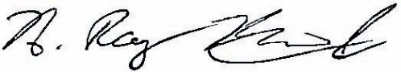 FROM:	H. Ray Higgins, Jr.		Executive DirectorSUBJECT: 	December 2020 Board and Committee Meetings-UPDATEDDATE:		December 10, 2020In consideration of the rising COVID-19 numbers and related matters, a decision was made to convert the upcoming meetings to a virtual event. The December 2020 PERS Committee meetings and Board of Trustees’ meeting will be held Monday and Tuesday, December 14 and 15, in the 4th Floor Board Room of the PERS Building, 429 Mississippi Street, Jackson, Mississippi and will be conducted via Microsoft Teams. The schedule remains as follows: Monday, December 14, 2020__			       Tuesday, December 15, 2020__ 10:00 a.m.    Defined Contribution Committee		       11:00 a.m.     Administrative Committee 10:30 a.m.    Investment Committee			       11:30 a.m.     Audit Committee							        (Lunch)							        1:00 p.m.     Board MeetingExcept for the full board meeting starting at 1 PM Tuesday, if the meetings above finish early, we will proceed with the next meeting. If you have any questions, please contact Ms. Shelley Powers at spowers@pers.ms.gov. Thank you.